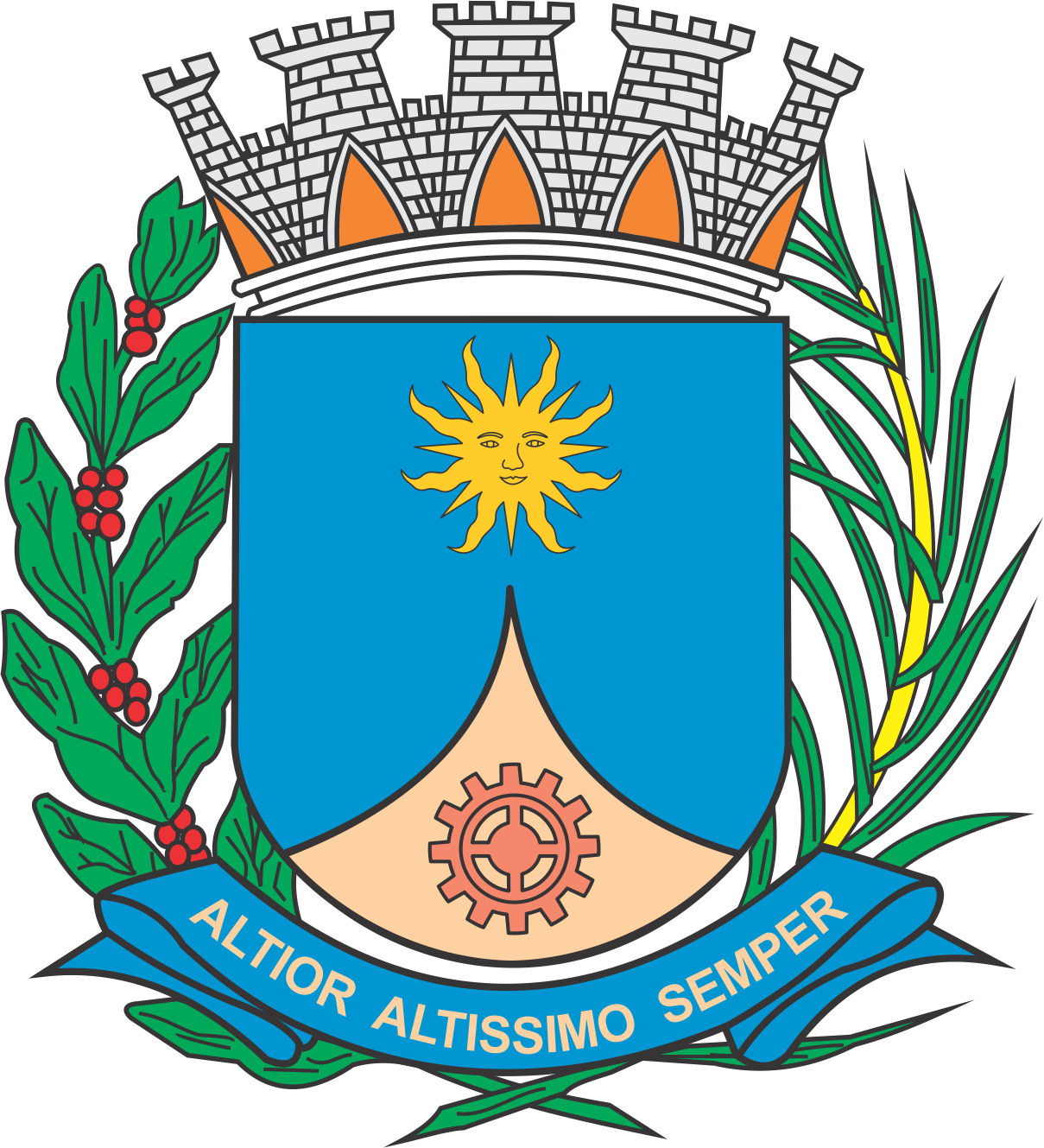 CÂMARA MUNICIPAL DE ARARAQUARA Estado de São PauloRESOLUÇÃO NÚMERO 447De 16 de julho de 2019Iniciativa: VEREADORA THAINARA FARIA E OUTROSAltera o parágrafo único do artigo 363 do Regimento Interno da Câmara Municipal de Araraquara, de modo a tornar obrigatório o encaminhamento ao Executivo de todas as proposituras aprovadas pelo Parlamento Jovem.		O PRESIDENTE deste Legislativo, usando da atribuição que lhe é conferida pela alínea g do inciso II do artigo 32 do Regimento Interno da Câmara Municipal de Araraquara, anexo à Resolução nº 399, de 14 de novembro de 2012, e de acordo com o que aprovou o plenário em sessão ordinária de 16 de julho de 2019, promulga a seguinteRESOLUÇÃO		Art. 1º  O parágrafo único do artigo 363 do Regimento Interno da Câmara Municipal de Araraquara, anexo à Resolução nº 399, de 14 de novembro de 2012, passa a vigorar com as seguintes alterações:“Art. 363.  [...] Parágrafo único.  Todas as proposituras aprovadas pelo Parlamento Jovem, serão encaminhadas ao Poder Executivo através da Comissão Permanente de Educação da Câmara Municipal de Araraquara. ” (NR)		Art. 2º  Esta resolução entra em vigor na data de sua publicação. 		CÂMARA MUNICIPAL DE ARARAQUARA, aos 16 (dezesseis) dias do mês de julho do ano de 2019 (dois mil e dezenove).TENENTE SANTANAPresidentePublicado na Câmara Municipal de Araraquara, na mesma dataArquivada no Processo nº 189/2019 CARLOS HENRIQUE DE OLIVEIRASecretário-Geral